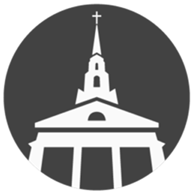 TARRYTOWN UNITED METHODIST CHURCH 
AUSTIN, TXDirector of Global Mission and Community ImpactJob PostingAbout Tarrytown United Methodist ChurchTarrytown United Methodist Church is a vibrant, community-focused and established church located in Austin’s Tarrytown neighborhood, just west of downtown. The church holds an ever-growing membership of 2,500 and an average worship attendance of 500.About the RoleWe are looking for a Christ-centered, relationship-oriented, collaborative and creative leader to be our next Director of Global Mission and Community Impact. The Director is a leading learner and teacher of the theology and practice of mission, growing a ministry that balances relief, rehabilitation and development in ways that lead to the building up and empowering of the various communities that we serve.  The Director builds relationships with community and global partners, works with the TUMC Mission Team to plan and implement opportunities for the congregation to serve, develops educational opportunities for members to better understand the role of service in the church and the development of personal faith, and regularly updates the congregation on our collective impact in Austin and beyond.  The Director strengthens existing missional partnerships, develops innovative ways to engage our members and neighbors to partner in mission at every age and life stage, and stewards our strategy for mission in the areas of education, housing, food insecurity, and empowering vulnerable populations. The Director works closely with the Director of Children and Family Ministry and Director of Student Ministry to engage children, youth, and families in the work of mission and with the Senior Pastor and Discipleship Staff to gain alignment in our work of mission across the whole church.What You’ll DoActively demonstrate and follow the example of Jesus Christ and the United Methodist Church along with the core values of Tarrytown United Methodist Church (TUMC).Build and strengthen relationships with mission partners in Austin and beyond, currently including:Zoe Empowers Community First! VillageHabitat for HumanityFeed My People BreakfastHope Food PantryAt the WellBlackshear ElementaryNorman-Simms ElementaryJustice for our NeighborsHOI (Honduras)Black Austin ToursUT Student OrganizationsPathways 3H Boys Ranch Baseball GameCROP WalkDrive a SeniorEngage our congregation and neighbors in the work of mission.Educate our members on the theology and practice of mission.Report on the impact of our missional engagement.Raise friends and funds for mission.Involve children, youth, and families in the work of mission, creating opportunities for families to serve together whenever possible.
What You’ll NeedPassion for your own spiritual growth, and fostering that growth in others. Strong ability to build networks and strengthen relationships with our missional partners.3+ years of leadership/staff experience in a medium or large church or non-profit.Demonstrated excellence in developing and deploying leaders.Proven ability to build strong volunteer ministry teams.Sound formation in the theology and practice of the United Methodist Church.Ability to work full-time with responsibilities on Sunday mornings, some weeknights, and some Saturdays; occasional travel required.Come work with us! To apply, please submit your resume and 3 references to vaycock@tumc.church.